ИЮЛЬ  2023 годПРОДАВЕЦ, КОНТРОЛЕР-КАССИР, ТОВАРОВЕД 1. В ООО ШЕСТАКОВА Л.В. требуется продавец, з/п 19000 руб. Тел. 89222294457.2. В ТЦ «Небо» требуется продавец, з/п от 26000 руб. Тел. +7(964) 979-06-59.3. Требуется фасовщик, з/п от 20000 руб. Тел. +7(904) 540-39-82.4. В ООО «СЕРОВХЛЕБ» требуется продавец, з/п от 18000 руб. Тел. 8 (992) 0229884, Казанцева Лариса Владимировна.5. В АО "ТАНДЕР" требуются продавцы, з/п от 29000 руб. Тел.8 (904) 5494421, Губайдуллина Наталья Вячеславовна.ОФИЦИАНТ, БАРМЕН, АДМИНИСТРАТОР1. В ООО СП "ЧИСТЫЕ КЛЮЧИ" требуется официант, з/п 18689 руб. Тел. +7(900) 200-66-32.2. В ресторан «Надеждинский» требуются официанты, з/п от 19400 руб.  Тел. 8-952-73-44-202ПОВАР, КОНДИТЕР, ТЕХНОЛОГ1. На металлургический завод в столовую крупносортного цеха требуются повара , кассиры ,  график 5/2 – з/п 25000 руб., с 7 00 до 16 00; повара, кассиры график 2/2 з/п 25000 руб.   с 7 00 до 19 00, повара кассиры график день ночь , з/п 27000 руб., кухонные работники з/п 19000 руб. Тел. +7 904 177-32-66Анна, отдел кадров.2. Требуется повар на пищеблок. График 2/2 с 6-00 до 18-00. Зарплата 25 тысяч . В зависимости от кол-ва сменен. Смена стоит 1.600. контактный номер +7 904 164-15-86 Наталья Владимировна.3. В «Серовский техникум сферы обслуживания и питания требуется повар на выпечку пирогов, з/п от 18679 руб. График работы с 5 до 11 часов. Тел. 8(34385) 7-17-22 Елена Николаевна.4. В Д/с 43 требуется повар, заработная плата 26000 руб (на руки чистыми), график работы пятидневная рабочая неделя с 7 до 14 часов. Тел. 4-08-03 Валерий Петрович.5. В ООО СП "ЧИСТЫЕ КЛЮЧИ" требуется кухонный рабочий, з/п 18689 руб. Тел. +7(900) 200-66-32.6. Требуется повар, з/п от 25000 до 30000 руб. Сменный график. Тел. +7(982) 687-47-22.7. В ООО «Кафе Театральное», требуется повар, з/п от 19000 до 30000 руб. Тел. 8-908-634-30-54.БУХГАЛТЕР 1. В ООО "РОСМЕТАЛЛОПРОКАТ" требуется бухгалтер, з/п от 30000 руб. Тел. +7(965) 518-03-09.2. ООО Чоп «Беркут» требуется бухгалтер, з/п от 12600 руб. Тел. 8 (34385) 64044, (904) 9821368, Шитов Андрей Геннадьевич.3. В ООО Центр Сопровождения Бизнеса требуется бухгалтер, з/п от 20000 руб. Тел. 8 (34385) 60720, Григорян Марина Валерьевна.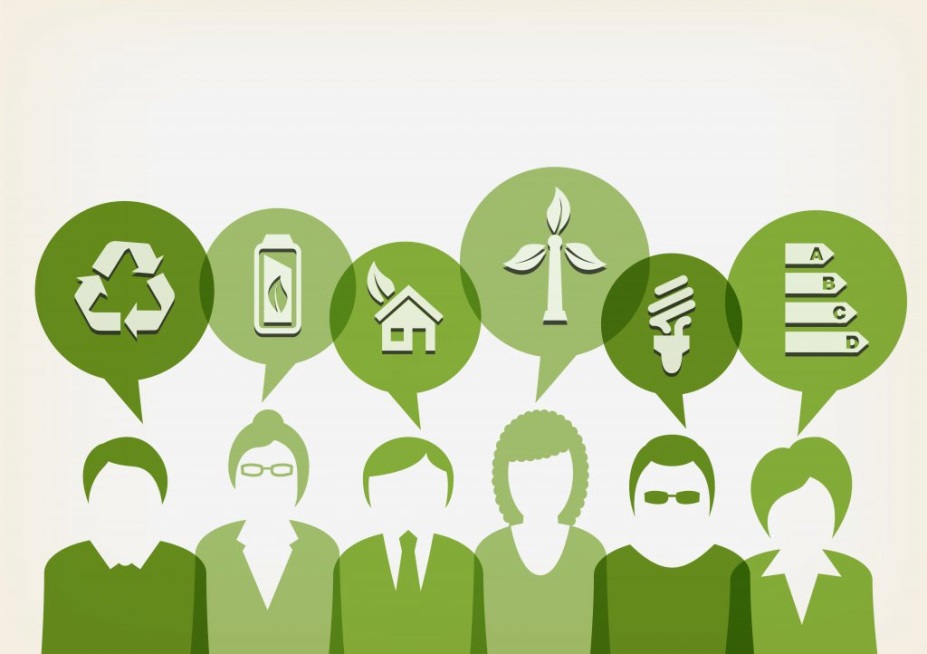 